27.06. – 11.07.2021./tylko do użytku wewnętrznego/
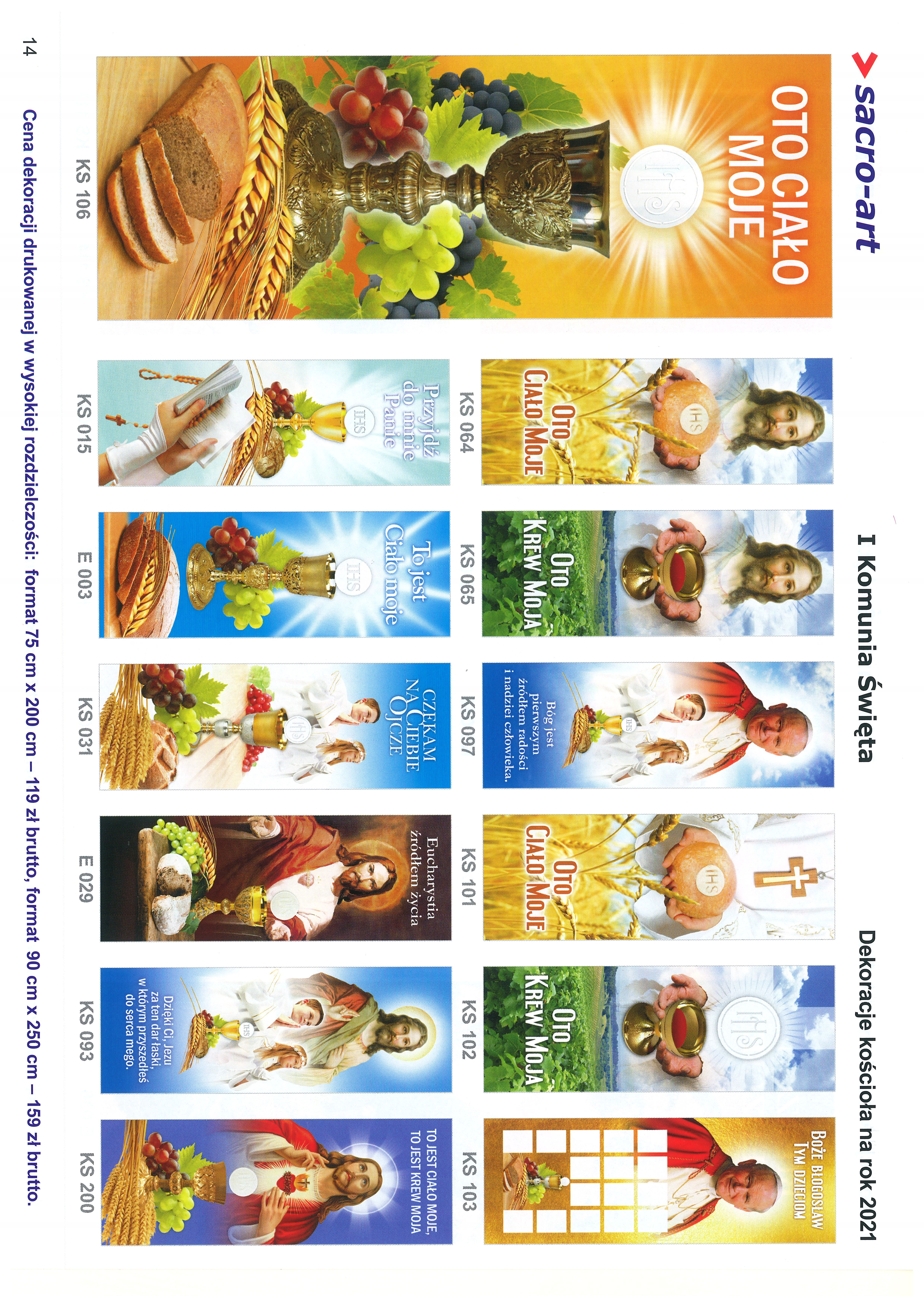 
OGŁOSZENIA PARAFIALNE - 27.06. – 11.07.2021.*Serdeczne Bóg zapłać za Wasze modlitwy, prace i ofiary na rzecz
  naszej parafii i naszych kościołów.

*W niedzielę (27.06.) przedstawiciele Rady Parafialnej będą zbierać 
  ofiary na potrzeby kościoła w Niemysłowicach. Za składane ofiary 
  serdeczne Bóg zapłać.*W piątek, 2 lipca odbędzie się Odwiedzanie chorych i starszych    
  Parafian: w Niemysłowicach od g. 9.45, w Czyżowicach od g. 10.30.
*Można zamawiać intencje mszalne na 2021 rok - najlepiej drogą  
  telefoniczną (tel. 601 861 252) lub też w zakrystii po Mszy św.                                                                              
Najbliższe ważne daty w 2021 roku:

*Uroczysta Msza św. w Niemysłowicach - W intencji 
  upamiętnienia Polaków zamordowanych na Kresach 
  Wschodnich oraz złożenie kwiatów przed Pomnikiem Pamięci, 
  przy udziale władz gminnych i powiatowych – 11 lipca, 
  niedziela, godz. 11.00.
*Błogosławieństwo Kierowców i ich pojazdów – niedziela, 
  18 lipca – w czasie i po Mszy św.: o godz. 9.30 – w Czyżowicach, 
                                                     o godz. 11.00 - w Niemysłowicach.*Odpust Parafialny w Niemysłowicach, ku czci św. Anny: 
  25 lipca, w niedzielę o godz. 11.30.
*Dożynki Parafialne – Msza św.: 
    -Niemysłowice – 15 sierpnia, niedziela, godz. 11.00.
    -Czyżowice – 22 sierpnia, niedziela, godz. 11.00;*Uroczystość Rocznicy 1. Komunii św. w Niemysłowicach 
  – 5 września, niedziela, godz. 11.00.  PARAFIA ŚW. ANNY W NIEMYSŁOWICACH     
 /FILIA W CZYŻOWICACH PW. NAJŚWIĘTSZEGO SERCA PANA JEZUSA/
e-mail: parafianiemyslowice@op.pl; www.niemyslowice.pltel.: 601-861-252PORZĄDEK NABOŻEŃSTW  27.06. – 11.07.2021.  PORZĄDEK NABOŻEŃSTW  27.06. – 11.07.2021.  PORZĄDEK NABOŻEŃSTW  27.06. – 11.07.2021.  PORZĄDEK NABOŻEŃSTW  27.06. – 11.07.2021.  XIII NIEDZIELA ZWYKŁA, 27 czerwcaUROCZYSTOŚĆ 1 KOMUNII ŚW. W NIEMYSŁOWICACHXIII NIEDZIELA ZWYKŁA, 27 czerwcaUROCZYSTOŚĆ 1 KOMUNII ŚW. W NIEMYSŁOWICACHXIII NIEDZIELA ZWYKŁA, 27 czerwcaUROCZYSTOŚĆ 1 KOMUNII ŚW. W NIEMYSŁOWICACHXIII NIEDZIELA ZWYKŁA, 27 czerwcaUROCZYSTOŚĆ 1 KOMUNII ŚW. W NIEMYSŁOWICACH7.30Za + Pawła Wiszniewskiego.Za + Pawła Wiszniewskiego.Za + Pawła Wiszniewskiego.9.30W Czyżowicach:O zdrowie i bł. Boże dla Kamili i Piotra Licznar z okazji 
10. r. ślubu oraz o opiekę Bożą nad Mikołajem i Karolem.O bł. Boże dla rocznego dziecka Liliany Licznar 
oraz jej rodziców i chrzestnych.Do Matki Bożej o zdrowie i bł. Boże dla Anieli i Andrzeja Jarosławskich.O zdrowie i bł. Boże w rodzinie Pauliny i Piotra Licznar 
oraz o opiekę Bożą nad dziećmi Mikołajem i Mają.
Za + ojca Ryszarda Sztonyka w r. śm.Za ++ rodziców Janinę i Władysława 
oraz ++ z pokrewieństwa z rodziny Stanków.W Czyżowicach:O zdrowie i bł. Boże dla Kamili i Piotra Licznar z okazji 
10. r. ślubu oraz o opiekę Bożą nad Mikołajem i Karolem.O bł. Boże dla rocznego dziecka Liliany Licznar 
oraz jej rodziców i chrzestnych.Do Matki Bożej o zdrowie i bł. Boże dla Anieli i Andrzeja Jarosławskich.O zdrowie i bł. Boże w rodzinie Pauliny i Piotra Licznar 
oraz o opiekę Bożą nad dziećmi Mikołajem i Mają.
Za + ojca Ryszarda Sztonyka w r. śm.Za ++ rodziców Janinę i Władysława 
oraz ++ z pokrewieństwa z rodziny Stanków.W Czyżowicach:O zdrowie i bł. Boże dla Kamili i Piotra Licznar z okazji 
10. r. ślubu oraz o opiekę Bożą nad Mikołajem i Karolem.O bł. Boże dla rocznego dziecka Liliany Licznar 
oraz jej rodziców i chrzestnych.Do Matki Bożej o zdrowie i bł. Boże dla Anieli i Andrzeja Jarosławskich.O zdrowie i bł. Boże w rodzinie Pauliny i Piotra Licznar 
oraz o opiekę Bożą nad dziećmi Mikołajem i Mają.
Za + ojca Ryszarda Sztonyka w r. śm.Za ++ rodziców Janinę i Władysława 
oraz ++ z pokrewieństwa z rodziny Stanków.11.00O błogosławieństwo Boże dla dzieci przystępujących 
do 1. Komunii św., dla ich rodziców i chrzestnych 
oraz dla nauczycieli i katechetów. Do Pierwszej Komunii św. przystępują: Karolina Kuliszczak, Nikola Michalska i Bartosz Michalski. Za + Stanisława Łapiak w 25. r. śm.
Za + Michała Marszałek.O błogosławieństwo Boże dla dzieci przystępujących 
do 1. Komunii św., dla ich rodziców i chrzestnych 
oraz dla nauczycieli i katechetów. Do Pierwszej Komunii św. przystępują: Karolina Kuliszczak, Nikola Michalska i Bartosz Michalski. Za + Stanisława Łapiak w 25. r. śm.
Za + Michała Marszałek.O błogosławieństwo Boże dla dzieci przystępujących 
do 1. Komunii św., dla ich rodziców i chrzestnych 
oraz dla nauczycieli i katechetów. Do Pierwszej Komunii św. przystępują: Karolina Kuliszczak, Nikola Michalska i Bartosz Michalski. Za + Stanisława Łapiak w 25. r. śm.
Za + Michała Marszałek.Poniedziałek, 28 czerwca – Biały TydzieńWspomnienie św. Ireneusza, biskupa i męczennikaPoniedziałek, 28 czerwca – Biały TydzieńWspomnienie św. Ireneusza, biskupa i męczennikaPoniedziałek, 28 czerwca – Biały TydzieńWspomnienie św. Ireneusza, biskupa i męczennikaPoniedziałek, 28 czerwca – Biały TydzieńWspomnienie św. Ireneusza, biskupa i męczennika18.00Za + Stanisławę Winiarską(ofiarowana przez D.P.„Janus-Bartnik”).Za + Stanisławę Winiarską(ofiarowana przez D.P.„Janus-Bartnik”).Za + Stanisławę Winiarską(ofiarowana przez D.P.„Janus-Bartnik”).Wtorek, 29 czerwca - Biały Tydzień UROCZYSTOŚĆ ŚWIĘTYCH APOSTOŁÓW PIOTRA I PAWŁA/kolekta na Stolicę Apostolską/Wtorek, 29 czerwca - Biały Tydzień UROCZYSTOŚĆ ŚWIĘTYCH APOSTOŁÓW PIOTRA I PAWŁA/kolekta na Stolicę Apostolską/Wtorek, 29 czerwca - Biały Tydzień UROCZYSTOŚĆ ŚWIĘTYCH APOSTOŁÓW PIOTRA I PAWŁA/kolekta na Stolicę Apostolską/Wtorek, 29 czerwca - Biały Tydzień UROCZYSTOŚĆ ŚWIĘTYCH APOSTOŁÓW PIOTRA I PAWŁA/kolekta na Stolicę Apostolską/16.30W Czyżowicach: Za Parafian.W Czyżowicach: Za Parafian.W Czyżowicach: Za Parafian.18.00Za + Karolinę Piotrowską(ofiarowana przez D.P.„Janus-Bartnik”).Za + Karolinę Piotrowską(ofiarowana przez D.P.„Janus-Bartnik”).Za + Karolinę Piotrowską(ofiarowana przez D.P.„Janus-Bartnik”).Środa, 30 czerwcaŚroda, 30 czerwcaŚroda, 30 czerwcaŚroda, 30 czerwca9.009.00Za Parafian.Za Parafian.1 Czwartek, 1 lipca - Biały Tydzień1 Czwartek, 1 lipca - Biały Tydzień1 Czwartek, 1 lipca - Biały Tydzień1 Czwartek, 1 lipca - Biały Tydzień18.0018.00Za ++ kapłanów naszej diecezji.Za ++ kapłanów naszej diecezji.1 Piątek, 2 lipca - Biały Tydzień1 Piątek, 2 lipca - Biały Tydzień1 Piątek, 2 lipca - Biały Tydzień1 Piątek, 2 lipca - Biały Tydzień14.0014.00Sakrament Chrztu św. otrzyma Klara Iwona Krowicka.Sakrament Chrztu św. otrzyma Klara Iwona Krowicka.16.3016.30W Czyżowicach: Za Parafian.W Czyżowicach: Za Parafian.18.0018.00O bł. Boże dla sąsiadów za wsparcie w trudnych chwilach.O bł. Boże dla sąsiadów za wsparcie w trudnych chwilach.1 Sobota, 3 lipca - Święto św. Tomasza Apostoła1 Sobota, 3 lipca - Święto św. Tomasza Apostoła1 Sobota, 3 lipca - Święto św. Tomasza Apostoła1 Sobota, 3 lipca - Święto św. Tomasza Apostoła18.0018.0018.00W Czyżowicach: Za Parafian.XIV NIEDZIELA ZWYKŁA, 4 lipca/kolekta na potrzeby Diecezji/XIV NIEDZIELA ZWYKŁA, 4 lipca/kolekta na potrzeby Diecezji/XIV NIEDZIELA ZWYKŁA, 4 lipca/kolekta na potrzeby Diecezji/XIV NIEDZIELA ZWYKŁA, 4 lipca/kolekta na potrzeby Diecezji/7.307.30Za + Marię, Franciszka, Zbigniewa i Krzysztofa Karmelitów.Za + Marię, Franciszka, Zbigniewa i Krzysztofa Karmelitów.9.309.30W Czyżowicach:Za + Pawła, Karolinę i Henryka Niedźwieckich, Annę i Jana Licznar oraz ++ z rodziny.Za + Władysława Sztechmiler w 23. r. śm.W Czyżowicach:Za + Pawła, Karolinę i Henryka Niedźwieckich, Annę i Jana Licznar oraz ++ z rodziny.Za + Władysława Sztechmiler w 23. r. śm.11.00       11.00       Za ++ rodziców Ingeborgę i Piotra Opara oraz braci Jana 
i ks. Piotra (ofiarowana przez brata Michała Oparę). Za ++ rodziców Ingeborgę i Piotra Opara oraz braci Jana 
i ks. Piotra (ofiarowana przez brata Michała Oparę). Poniedziałek, 5 lipcaPoniedziałek, 5 lipcaPoniedziałek, 5 lipcaPoniedziałek, 5 lipca18.00Za + Tadeusza Dalach w 20. r. śm. oraz Rozalię i Jana Łacina.Za + Tadeusza Dalach w 20. r. śm. oraz Rozalię i Jana Łacina.Za + Tadeusza Dalach w 20. r. śm. oraz Rozalię i Jana Łacina.Wtorek, 6 lipcaWspomnienie bł. Marii Teresy Ledóchowskiej, dziewicyWtorek, 6 lipcaWspomnienie bł. Marii Teresy Ledóchowskiej, dziewicyWtorek, 6 lipcaWspomnienie bł. Marii Teresy Ledóchowskiej, dziewicyWtorek, 6 lipcaWspomnienie bł. Marii Teresy Ledóchowskiej, dziewicy9.009.00Za Parafian.Za Parafian.Środa, 7 lipcaŚroda, 7 lipcaŚroda, 7 lipcaŚroda, 7 lipca18.0018.00Za + szwagra Stanisława Zajączkowskiego w 2. r. śm.Za + szwagra Stanisława Zajączkowskiego w 2. r. śm.Czwartek, 8 lipca - Wspomnienie św. Jana z Dukli, kapłanaCzwartek, 8 lipca - Wspomnienie św. Jana z Dukli, kapłanaCzwartek, 8 lipca - Wspomnienie św. Jana z Dukli, kapłanaCzwartek, 8 lipca - Wspomnienie św. Jana z Dukli, kapłana18.0018.00O zdrowie i bł. Boże dla Jakuba Szablowskiego w r. urodzin.          O zdrowie i bł. Boże dla Jakuba Szablowskiego w r. urodzin.          Piątek, 9 lipcaPiątek, 9 lipcaPiątek, 9 lipcaPiątek, 9 lipca18.0018.00Za ++ rodziców Krystynę i Edwarda Stockich.Za ++ rodziców Krystynę i Edwarda Stockich.Sobota, 10 lipcaSobota, 10 lipcaSobota, 10 lipcaSobota, 10 lipca18.00W Czyżowicach: Za Parafian.W Czyżowicach: Za Parafian.W Czyżowicach: Za Parafian.XV NIEDZIELA ZWYKŁA, 11 lipcaDZIEŃ UPAMIĘTNIENIA POLAKÓW ZAMORDOWANYCH 
NA KRESACH WSCHODNICHXV NIEDZIELA ZWYKŁA, 11 lipcaDZIEŃ UPAMIĘTNIENIA POLAKÓW ZAMORDOWANYCH 
NA KRESACH WSCHODNICHXV NIEDZIELA ZWYKŁA, 11 lipcaDZIEŃ UPAMIĘTNIENIA POLAKÓW ZAMORDOWANYCH 
NA KRESACH WSCHODNICHXV NIEDZIELA ZWYKŁA, 11 lipcaDZIEŃ UPAMIĘTNIENIA POLAKÓW ZAMORDOWANYCH 
NA KRESACH WSCHODNICH7.307.30Za + Antoninę, Władysława, Mieczysława i Franciszka Borkowskich, Julię i Andrzeja Siergiej oraz Stanisławę 
i Andrzeja Pęgiel.
Z podziękowaniem za otrzymane łaski, z prośbą o dalsze 
bł. Boże dla Janiny i Krzysztofa Wilk z okazji 40. r. ślubu.Za + Antoninę, Władysława, Mieczysława i Franciszka Borkowskich, Julię i Andrzeja Siergiej oraz Stanisławę 
i Andrzeja Pęgiel.
Z podziękowaniem za otrzymane łaski, z prośbą o dalsze 
bł. Boże dla Janiny i Krzysztofa Wilk z okazji 40. r. ślubu.9.30 9.30 W Czyżowicach:O zdrowie i bł. Boże dla Beaty Jarosławskiej 
z okazji 50. r. urodzin.W Czyżowicach:O zdrowie i bł. Boże dla Beaty Jarosławskiej 
z okazji 50. r. urodzin.11.0011.00W INTENCJI POLAKÓW ZAMORDOWANYCH 
NA KRESACH WSCHODNICH. Po Mszy św. procesjonalne przejście do Pomnika Pamięci i złożenie kwiatów./ przy udziale władz gminnych i powiatowych/ W INTENCJI POLAKÓW ZAMORDOWANYCH 
NA KRESACH WSCHODNICH. Po Mszy św. procesjonalne przejście do Pomnika Pamięci i złożenie kwiatów./ przy udziale władz gminnych i powiatowych/ Umiejętność cieszenia się chwilą bieżącą jest cennym darem podobnym do stanu łaski.Maria Skłodowska-CurieUczciwość to pierwszy rozdział w Księdze Mądrości.Thomas JeffersonCi, którzy ufają Panu, odzyskają siłę, tak jak orłom odrastają utracone pióra. Biegną, lecz się nie męczą, idą, ale nie słabną. Księga Izajasza